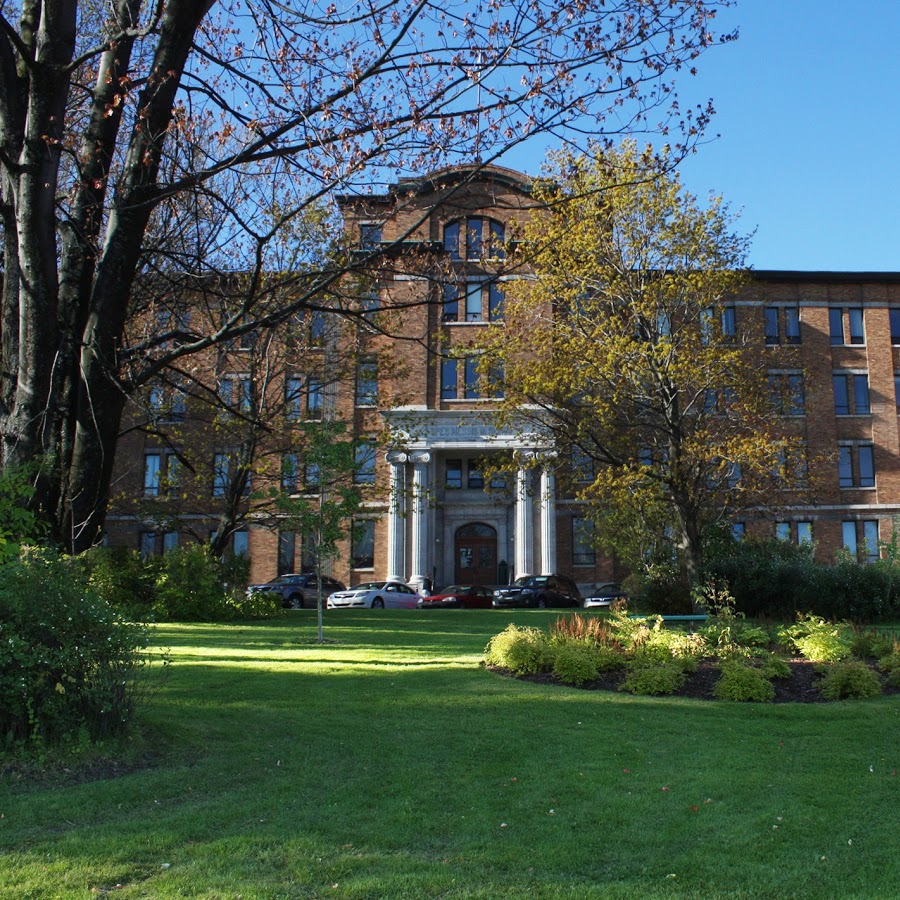 Qui est Humanis ?CONTEXTEHumanis répond aux besoins des travailleurs, des entreprises et des personnes soucieuses de se spécialiser ou de réintégrer le marché du travail. Offrant des cours de perfectionnement, des programmes menant à l’obtention d’une attestation d’études collégiales (A.E.C), des formations en ligne, la reconnaissance des acquis et des compétences, des services aux entreprises, la formation continue répond à ces divers besoins par des formations personnalisées, un enseignement supérieur de qualité ainsi qu’un enrichissement personnel et professionnel.NOTRE MISSION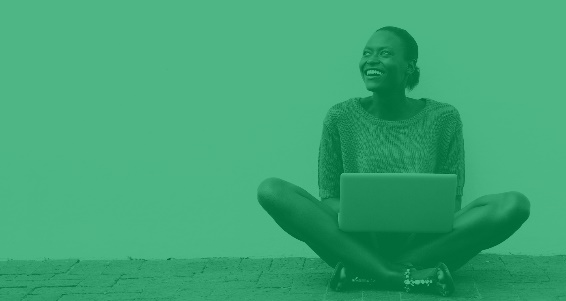 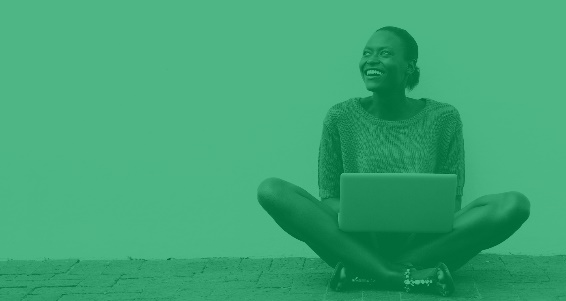 Favoriser le développement des compétences individuelles et organisationnelles par le biais de formations qualifiantes visant l’amélioration continue. NOS RÉALISATIONSLATTE : Microprogramme de 75 heures sur la fabrication et de l’amélioration des pratiques fromagères.Le MOB : Programme portant sur la gestion des médias sociaux et sur les stratégies marketing Web en collaboration avec le cégep de Trois-Rivières.Priim@ : Programme préparatoire à la passation de l’examen professionnel de l’Ordre des infirmières et infirmiers du Québec.Akcepto : Évaluation en ligne des compétences initiales pour l’accès aux programmes d’études pour la clientèle immigrante et adulte.Gestion de projets : Microprogramme asynchrone de 480 heures en gestion de projet.Outils virtuels d’aide à la réussite : Huit capsules novatrices pour outiller les étudiants tout au long de leur parcours scolaire ainsi que les enseignants dans leur encadrement.Pour plus d’informations sur nos réalisations : humanis.qc.ca/nos-realisationsCE QUE NOUS POUVONS FAIRE POUR VOUS !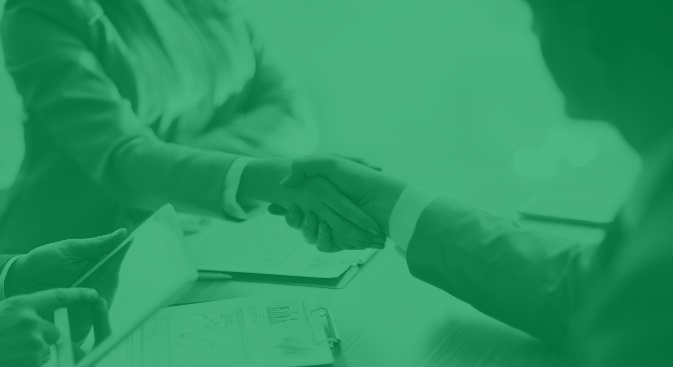 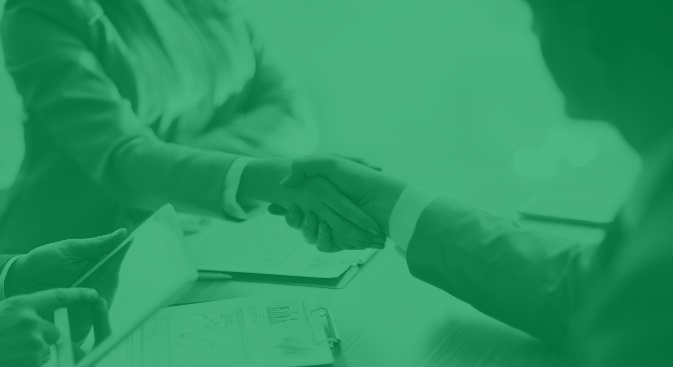 Vous avez un projet de formation pour votre entreprise? Vous souhaiteriez améliorer les compétences de vos employés, mais vous n’avez ni le temps ni les ressources pour réaliser cet important mandat. Grâce à une subvention gouvernementale permettant de venir en aide aux entreprises, Humanis, la formation continue du Cégep de Chicoutimi, est là pour vous accompagner et ce, gratuitement. COMMENT NOUS SOUMETTRE VOTRE PROJET ?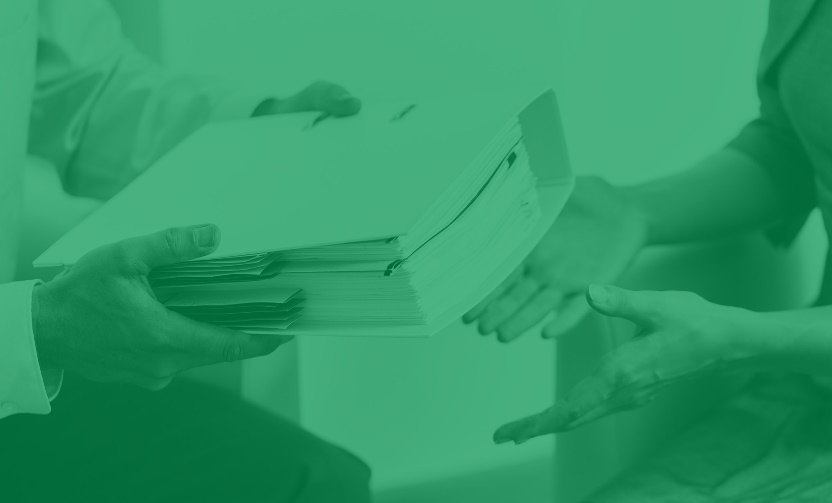 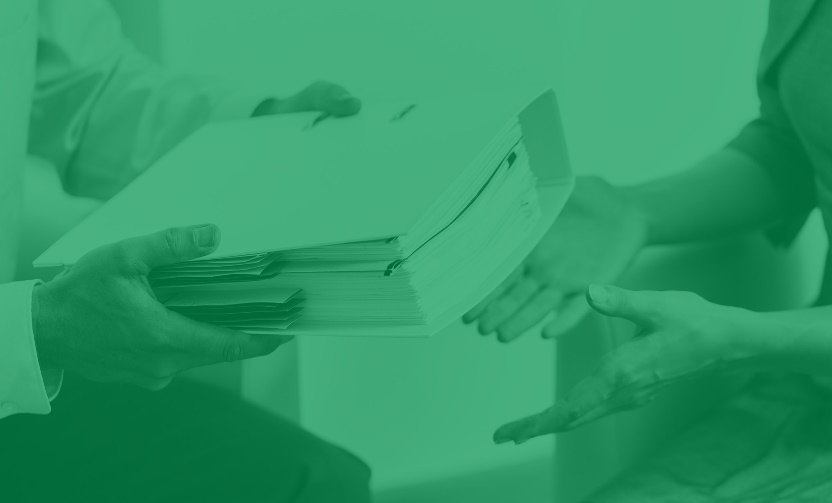 Remplissez le formulaire disponible à la page suivante. Nous procèderons ensuite à la sélection parmi toutes les offres reçues en considérant les critères suivants :•	Réalisme •	Originalité•	Transférabilité•	Innovation•	RetombéesFaire parvenir le formulaire avant le 22 mai 2021 à l’adresse courriel suivante :services.entreprises@cchic.caPROPOSITION DE PROJET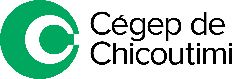 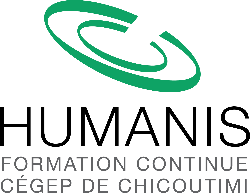 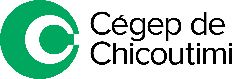 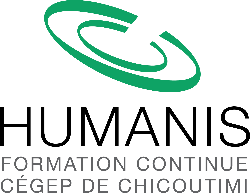 Identification de l’entreprise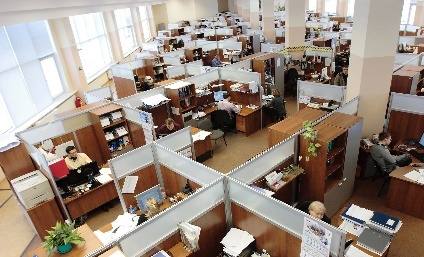 Identification de l’entrepriseNom de l’entreprise : Nom de l’entreprise : Responsable : Titre :Coordonnées :Téléphone :Coordonnées :Courriel :Présentation de l’entreprise 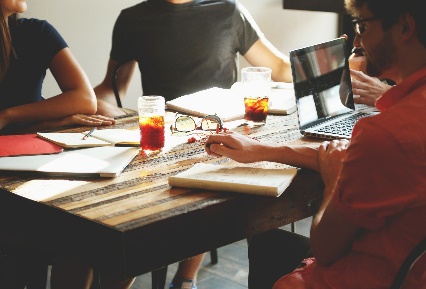 Parlez-nous brièvement de votre entreprise :Quelle est ou quelles sont la ou les problématique(s) rencontrée(s) ?Titre d’emploi ou catégorie d’emploi des travailleurs concernés : Nombre de travailleurs ciblés : Description du projet 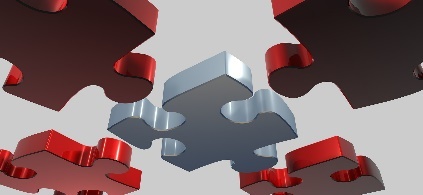 Titre du projet :Description du besoin : Quelles sont les retombées escomptées (financières, humaines, organisationnelles)?En quoi ce projet est-il innovateur et transférable?